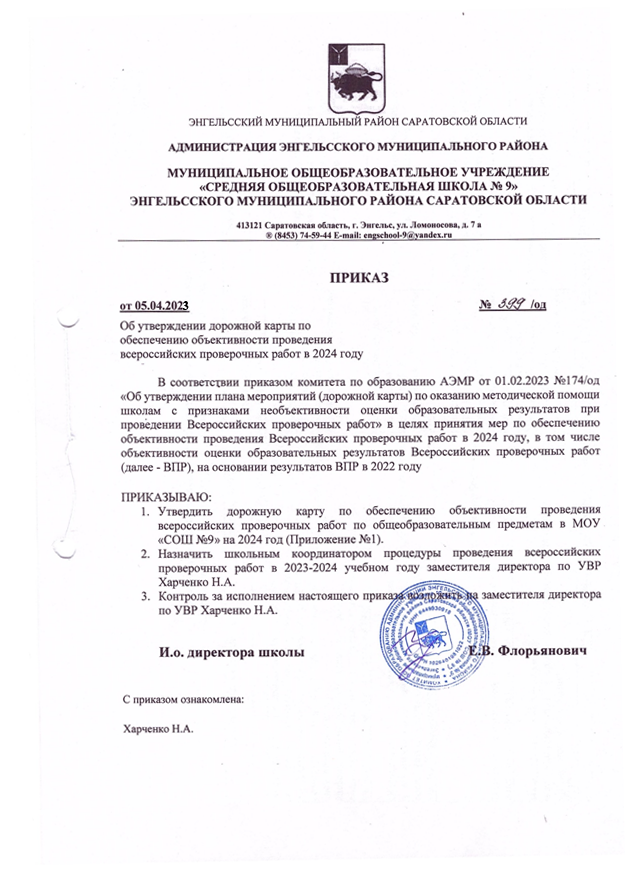 			Приложение №1Приказ №       /одот «05» 04.2023Дорожная карта по обеспечению объективности проведения
всероссийских проверочных работ по общеобразовательным предметамНаименование мероприятияСроки реализацииОтветственные исполнителиОжидаемые результаты1. Нормативно - правовое обеспечение1. Нормативно - правовое обеспечение1. Нормативно - правовое обеспечение1. Нормативно - правовое обеспечениеИнформационно-разъяснительная	работасо всеми участниками образовательных отношений по процедуре проведения ВПР, структуре и содержанию проверочныхработ, системе оценивания.Информационно-разъяснительная работа с родителями (законными представителями) учащихся по процедуре проведения ВПРВ течение учебного годаЗаместители директора по УВР: Красникова А.В., Николаева Н.В., Флорьянович Е.В., Харченко Н.А.Формирование у участников образовательных отношений позитивного отношения к объективной оценке образовательных результатовОбсуждение	нормативно-правовыхи инструктивно-методических документов на совещаниях, методических объединениях учителей-предметниковВ течение учебного годаЗаместители директора по УВР: Красникова А.В., Николаева Н.В., Флорьянович Е.В., Харченко Н.А.Приведение в соответствие нормативноправовую документациюОказание методической помощи учителям по вопросам подготовки и проведения ВПРВ течение учебного годаЗаместители директора по УВР: Красникова А.В., Николаева Н.В., Флорьянович Е.В., Харченко Н.А., руководители ШМООбучение педагогов в малых группах по вопросам подготовки и проведения ВПР, по вопросам внесение изменений преподавания предметаИндивидуальное информированиеи консультирование по вопросам, связанным по организации и проведениюВПР.В течение учебного годаЗаместители директора по УВР: Красникова А.В., Николаева Н.В., Флорьянович Е.В., Харченко Н.А.Ознакомление участников образовательной организации с организацией проведения ВПР2. Меры по повышению объективности проведения независимых оценочных процедур (ВПР)2. Меры по повышению объективности проведения независимых оценочных процедур (ВПР)2. Меры по повышению объективности проведения независимых оценочных процедур (ВПР)2. Меры по повышению объективности проведения независимых оценочных процедур (ВПР)Оказание методической помощи учителям- предметникам по вопросам подготовки и проведения ВПРПо мере необходимостиЗаместители директора по УВР: Красникова А.В., Николаева Н.В., Флорьянович Е.В., Харченко Н.А.Обеспечение объективности проведения ВПРИндивидуальное информирование и консультирование по вопросам, связанным по организации и проведению ВПР.По мере необходимостиЗаместители директора по УВР: Красникова А.В., Николаева Н.В., Флорьянович Е.В., Харченко Н.А.Систематический контроль за объективностью оценивания знаний учащихся педагогамиУчастие педагогов в работе районных методических объединений учителей- предметников по вопросам подготовки и проведения ВПР системе оценивания, структуре и содержанию проверочных работВ течение 2023-2024 учебного годаЗаместители директора по УВР: Красникова А.В., Николаева Н.В., Флорьянович Е.В., Харченко Н.А.Обеспечение объективности проведения ВПРИнформационная справка о результатах проверки наличия признаков необъективности ВПР в образовательной организации.до 01.11.2023Заместители директора по УВР: Красникова А.В., Николаева Н.В., Флорьянович Е.В., Харченко Н.А.Эффективное выполнение педагогами трудовой функции «по объективной оценке знаний обучающихся на основе тестирования и других методов контроля в соответствии с реальными учебными возможностями детей»Внесение изменений в Положение о внутренней системе оценки качества образованияДо 31 декабря 2023 года (по результатам проведения ВПР в 2023)Заместители директора по УВР: Красникова А.В., Николаева Н.В., Флорьянович Е.В., Харченко Н.А.Приведение в соответствие нормативноправовую базуПосещение уроков учителей-предметниковВ течение 2023-2024 учебного года УВР: Красникова А.В., Николаева Н.В., Флорьянович Е.В., Харченко Н.А.Систематический контроль за объективностью оценивания знаний учащихся педагогамиПовышение квалификации учителей в области оценки результатов образования:• обучение на курсах повышения квалификацииВ течение учебного годаУВР: Красникова А.В., Николаева Н.В., Флорьянович Е.В., Харченко Н.А.Эффективное выполнение педагогами трудовой функции «по объективной оценке знаний обучающихся на основе тестирования и других методов контроля в соответствии с реальными учебнымивнутришкольное обучение и самообразование;проведение учителями- предметниками и школьными методическими объединениями аналитической экспертной работы с результатами оценочных процедурвозможностями детей»Сравнительный анализ результатов ВПР за 2016-2023 гг. на школьных методических объединенияхЯнварь 2024 г.Обсуждение результатов, определение задач в разрезе каждой школыАнализ ВПР 2023 г. на совещании при директореЯнварь 2024г.Директор школы С.Ф.РодионоваОбсуждение результатов, определение задач на следующий учебный год3. Информационная работа3. Информационная работа3. Информационная работа3. Информационная работаРазмещение на официальных сайтах  ОО информации об организации, проведении и итогов ВПРВ соответствии с графиком проведения ВПРЗаместитель директора по УВР Харченко Н.А.Обеспечение открытости и объективности проведения ВПРОрганизация разъяснительной работы с родителями по вопросам участия учащихся в ВПР, целям ВПР, процедуре проведения ВПР, оценке результатов ВПР (родительские собрания, памятки, беседы, информационные стенды и пр.)ПостоянноУВР: Красникова А.В., Николаева Н.В., Флорьянович Е.В., Харченко Н.А.Обеспечение открытости и объективности проведения ВПРОрганизация работы «горячей линии» по телефону (8-845-3)54-44-86 в период подготовки, организации и проведения ВПРПостоянноУВР: Красникова А.В., Николаева Н.В., Флорьянович Е.В., Харченко Н.А.Обеспечение открытости и объективности проведения ВПР